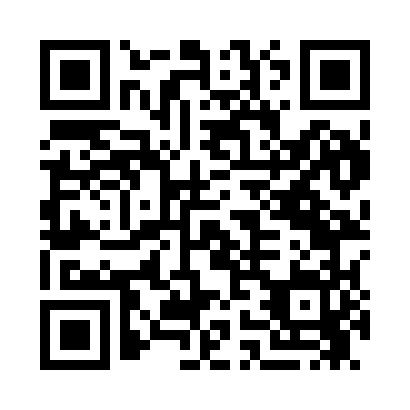 Prayer times for Lamson, Minnesota, USAMon 1 Jul 2024 - Wed 31 Jul 2024High Latitude Method: Angle Based RulePrayer Calculation Method: Islamic Society of North AmericaAsar Calculation Method: ShafiPrayer times provided by https://www.salahtimes.comDateDayFajrSunriseDhuhrAsrMaghribIsha1Mon3:405:351:215:309:0711:022Tue3:405:351:215:309:0711:023Wed3:415:361:225:309:0711:014Thu3:425:371:225:309:0711:015Fri3:435:371:225:309:0611:006Sat3:455:381:225:309:0610:597Sun3:465:391:225:309:0510:588Mon3:475:391:225:309:0510:579Tue3:485:401:225:309:0410:5610Wed3:495:411:235:309:0410:5511Thu3:515:421:235:309:0310:5412Fri3:525:431:235:309:0310:5313Sat3:535:441:235:309:0210:5214Sun3:555:451:235:309:0110:5115Mon3:565:451:235:299:0110:4916Tue3:585:461:235:299:0010:4817Wed3:595:471:235:298:5910:4718Thu4:015:481:235:298:5810:4519Fri4:025:491:235:298:5710:4420Sat4:045:501:245:288:5610:4221Sun4:065:511:245:288:5510:4122Mon4:075:521:245:288:5410:3923Tue4:095:531:245:288:5310:3824Wed4:105:541:245:278:5210:3625Thu4:125:551:245:278:5110:3426Fri4:145:571:245:278:5010:3327Sat4:155:581:245:268:4910:3128Sun4:175:591:245:268:4810:2929Mon4:196:001:245:258:4710:2730Tue4:206:011:245:258:4510:2631Wed4:226:021:235:248:4410:24